关于举办农业科技人员知识更新培训2021年度第一至三期远程培训班的通知农播〔2021〕13号各省、自治区、直辖市农业农村(农牧)厅（局、委），新疆生产建设兵团农业农村局，部机关各司局、派出机构、各直属单位：按照《农业农村部办公厅关于利用全国农业远程教育平台开展2021年农业科技人员知识更新培训的通知》（农办人[2021]10号）的统一部署，举办2021年度农业科技人员知识更新培训，现将第一至三期远程培训班有关事项通知如下：一、培训安排二、收看方式（一）互联网1、进入农业农村部网站首页（www.moa.gov.cn） “农业科技人员知识更新”专题收看。2、进入中国农村远程教育网（http://www.ngx.net.cn/）首页“农科讲堂”专题收看。（二）移动端进入“云上智农”和“农广在线”手机APP首页“农科讲堂 农业科技人员知识更新远程培训”专题收看。（三）新媒体进入快手APP，关注“中央农业广播电视学校”官方快手账号收看。各级农业农村行政主管部门可通过互联网或移动端组织开展在线培训。三、相关文件下载及联系方式参训人员意见反馈表请在中国农村远程教育网农科讲堂专题进行下载，并通过邮箱zyngxwl@163.com进行上报。联系人：中央农业广播电视学校 曹 霞电 话：010-59196088010-59196108（互联网收看及反馈咨询）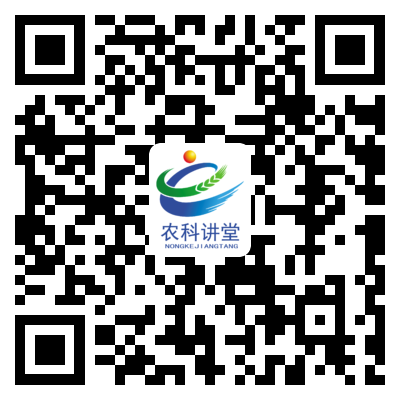 农科讲堂移动端收看方式中央农业广播电视学校农业农村部农民科技教育培训中心2021年4月8日期 次播出时间内 容主讲人第一期
（4月22日）9:00-11:002021年中央一号文件精神解读中央农办秘书局一级巡视员 周应华第二期
（5月6日）9:00-11:00加强和改进乡村治理农业农村部农村合作经济指导司司长 张天佐第三期
（5月20日）9:00-11:00我国蝗虫研究及可持续治理进展中国农业科学院植物保护研究所研究员 张泽华
中国农业科学院植物保护研究所副研究员 涂雄兵